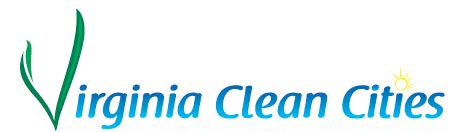 We count on a growing membership base to support the organization and its activities and you can help our operation by joining us as a stakeholder, sponsor, or partner. Current members of Virginia Clean Cities include concerned and supportive individuals, automakers, auto dealers, trade associations, environmental, energy and health non-profit organizations, educational institutions, and local governments and businesses that support and use American fuels as well as environmentally friendly vehicles and technologies.  Thank you for your consideration. Stakeholder Membership Form 2011I wish to join or renew my membership with Virginia Clean for one calendar year at the following annual membership level: Platinum Sponsor & Strategic Partner                              $5,000 Platinum  Sponsors  &  Strategic  Partners  are  coalition  members  with  a  high  stake  in  the  success  of  our endeavors. Platinum Sponsors & Strategic Partners receive all of the stakeholder benefits as well as prominent logo exposure on our website homepage,  at the top of our bi-­‐monthly  newsletter  (beside DMME and DOE), and  in  the  regional  Southeastern  Fuels  Fix  quarterly  ezine  publication  distributed  to  over  10,000  readers. Sponsors  also  receive  free  advertising  or  exhibit  space  at  Virginia  Clean  Cities  outreach  and  educational events,  and  receive  the  highest  level  of technical  and  grant  application  development  assistance.  Platinum Sponsors are eligible for selection to the Board of Directors to provide strategic leadership for the Coalition.  Diamond Sponsor & Strategic Partner                              $3,000 Entities interested  in guiding the decisions  that will impact Virginia’s  economic  development  and air quality receive all the benefits of coalition stakeholder and Gold Sponsors & Strategic Partners. Diamond Sponsors & Strategic Partners may have a company logo (with link to your company website) displayed on our website stakeholder page and in our newsletter and other documents, and receive a higher level of support with grant application development. Diamond level sponsors also receive access to the vast network of technical support available  to Clean Cities coalitions.  This level of coalition  sponsorship  is ideal for manufacturers  of vehicles, vehicle components, as well as local governments & fleets hoping to gain greater access to federal, state and local funding for alternative fuel and advanced technology fleet and infrastructure development. Gold Sponsor & Strategic Partner                                      $1,800 Entities interested in promoting the Coalition mission or a specific outreach event receive all of the benefits of Coalition  stakeholders  and  are  eligible  for  media  &  outreach  support  for  petroleum  conservation-­‐related initiatives. Gold Sponsors & Strategic Partners may have a company logo (with link to your company website) displayed on our website stakeholder page and in our newsletter, and receive funding updates & limited grant application   guidance   and   assistance.      This   sponsorship   level   is   appropriate   for   clean   fuel   industry organizations, state agencies, and colleges and universities.  Coalition Stakeholder                                                             $600 As a valued member of the Coalition, stakeholders  receive our bi-­‐monthly  Stakeholder  Update electronically and  are  eligible  to  participate  on  the  various  project-­‐specific  Virginia  Clean  Cities  standing  committees.  Stakeholder  name and link is included on our website.   At this level and above gain members gain stakeholder access to Clean Cities University. Coalition stakeholders  enter into the alternative  fuel network of private sector companies and public sector entities that all have a stake in the region’s improved air quality, national energy security, and local economic development. Non-­‐Profit or Non-­‐industry Stakeholder                             $250Interested  non-­‐profit,  educational,  or non-­‐industry  stakeholders  receive our bi-­‐monthly  Stakeholder  Update and other electronic publications and have access to our information resources and staff assistance.  Partner stakeholders enter into the alternative fuel network of non-­‐industry sector entities that all have a stake in the region’s  improved  air quality,  national  energy  security,  and local economic  development.    This stakeholder level is specific for non-­‐profit, non-­‐industry and educational institutions.Unofficial stakeholder                                                           $             I am not interested in the official stakeholder levels but would like to support Virginia Clean Cities with the above tax-­‐deductible donation.Additional Sponsorship                                                         $             I am interested in additional sponsorship of Virginia Clean Cities activities throughout the year.   Please add the following amount to my membership total and contact me with more details.Virginia Clean Cities Stakeholder MembershipMembership Level: 		Total: 		Date: 		Company or Organization Name:       	  	  	  	  	                                  	  	 
Contact Person:     	  	  	  	  	  	                                                  	  	    Address: City:                                                                     State:                                                   Zip:    	                                                        
Phone number:                                                                               Email                                                                	                     Thank you for your support!
The Virginia Clean Cities Federal ID number is 542059819Please feel free to call (540) 568-­‐8896 or (804) 539-9425 with any questions or to request an invoice or additional documentation.Please also sign the Virginia Clean Cities Member Pledge. Virginia Clean Cities Membership PledgeWe,  	, pledge to support the mission to conserve petroleum, increase the use of cleaner American-­‐made alternative fuels, support greater use and continued development of energy-­‐saving transportation technologies in order to improve health, the environment, energy security and the economy.Signed 	Date  	(Authorized Representative) 2011 Virginia Clean Cities Platinum Sponsors & Strategic Partners: 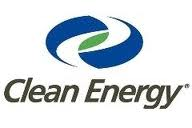 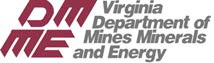 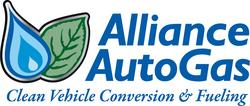 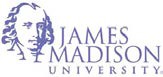 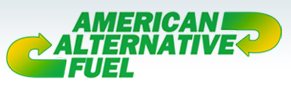 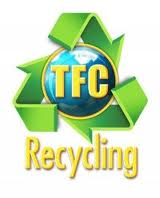 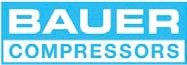 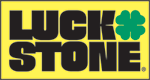 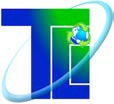 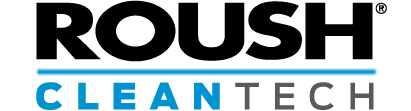 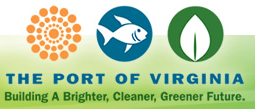 